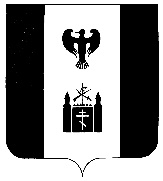 РОССИЙСКАЯ ФЕДЕРАЦИЯКАМЧАТСКИЙ КРАЙТИГИЛЬСКИЙ РАЙОНСОБРАНИЕ ДЕПУТАТОВМУНИЦИПАЛЬНОГО ОБРАЗОВАНИЯСЕЛЬСКОЕ ПОСЕЛЕНИЕ «село Воямполка»РЕШЕНИЕ                                  Третьей внеочередной  сессии пятого созыва«03» декабря  2021 г                                                                                             № 06                      «Об утверждении Положения о порядке осуществления контроля Собранием депутатов муниципального образования сельское поселение «село Воямполка» за исполнением Администрацией муниципального образования сельского поселения «село Воямполка» полномочий по решению вопросов местного значения»         Рассмотрев проект Решения «Об утверждении Положения о порядке осуществления контроля Собранием депутатов муниципального образования сельское поселение «село Воямполка» за исполнением Администрацией муниципального образования сельского поселения «село Воямполка» полномочий по решению вопросов местного значения», в соответствии с Федеральным законом от 31.07.2020 № 248-ФЗ «О государственном контроле в Российской Федерации», руководствуясь пунктом 15 статьи 7 Устава муниципального образования сельского поселения «село Воямполка»,Собрание депутатовРЕШИЛО:1. Принять решение «Об утверждении Положения о порядке осуществления контроля Собранием депутатов муниципального образования сельское поселение «село Воямполка» за исполнением Администрацией муниципального образования сельского поселения «село Воямполка» полномочий по решению вопросов местного значения»2.  Направить данное Решение Главе администрации сельского поселения «село Воямполка» для подписания и официального опубликования (обнародования).3.  Настоящее Решение вступает в силу со дня его принятия.Председательствующий  Собрания депутатовмуниципального образованиясельского поселения «село Воямполка»                                     В.П.Рыжков   РОССИЙСКАЯ ФЕДЕРАЦИЯКАМЧАТСКИЙ КРАЙ ТИГИЛЬСКИЙ РАЙОНСОБРАНИЕ ДЕПУТАТОВ МУНИЦИПАЛЬНОГО  ОБРАЗОВАНИЯ СЕЛЬСКОЕ ПОСЕЛЕНИЕ “СЕЛО ВОЯМПОЛКА”РЕШЕНИЕ«03 »  декабря 2021 года № 06«Об утверждении Положения о порядке осуществления контроля Собранием депутатов муниципального образования сельское поселение «село Воямполка» за исполнением Администрацией муниципального образования сельского поселения «село Воямполка» полномочий по решению вопросов местного значения»(Принято решением 3-ой внеочередной  сессией Собрания депутатов муниципального           образования сельское поселение «село Воямполка» от 03 декабря 2021 года № 06)1. Принять решение «Об утверждении Положения о порядке осуществления контроля Собранием депутатов муниципального образования сельское поселение «село Воямполка» за исполнением Администрацией муниципального образования сельского поселения «село Воямполка» полномочий по решению вопросов местного значения» 2.  Настоящее решение вступает в силу после его официального опубликования.Глава муниципального образованиясельского поселения «село Воямполка»                                            Г.М.Арсанукаева                                        ПОЛОЖЕНИЕ                                                    1. Общие положения1.1. Настоящее Положение о порядке осуществления контроля Собрания депутатов муниципального образования сельское поселение «село Воямполка» (далее – Собрание депутатов) за исполнением Администрацией муниципального образования сельского поселения «село Воямполка» (далее - Администрация) полномочий по решению вопросов местного значения в муниципальном образовании сельское поселение «село Воямполка» и направлено на создание необходимых условий для осуществления его полномочий по решению вопросов местного значения.1.2. Понятия и термины, используемые в настоящем Положении, применяются в том значении, в каком они определены законодательством Российской Федерации. 1.3. Целями настоящего Положения являются:- создание основы для постоянного взаимодействия Собрания депутатов с Администрацией;- обеспечение открытости и гласности деятельности Администрации;- контроль за результативностью и эффективностью деятельности Администрации.1.4. Контрольные полномочия Собрания депутатов установлены  нормативно правовыми актами законодательства Российской Федерации и Камчатского края, Уставом муниципального образования сельское поселение «село Воямполка» и иными муниципальными правовыми актами. Формы осуществления контроля Собрания депутатов2.1. Формами осуществления контроля Собрания депутатов являются:- рассмотрение, заслушивание отчетов, сообщений и информации Администрации, руководителей иных органов и должностных лиц Администрации, муниципальных учреждений по вопросам осуществления местного самоуправления;- направление депутатских запросов и обращений в Администрацию, должностным лицам  Администрации, муниципальных учреждений;- запрос необходимых документов и материалов по вопросам, готовящимся к рассмотрению и рассматриваемым  Собранием депутатов, его комиссиями и рабочими группами;- иные формы, предусмотренные законодательством Российской Федерации, Уставом муниципального образования сельское поселение «село Воямполка», иными муниципальными правовыми актами.2.2. Отчеты – форма контроля, проводимого в соответствии с настоящим Положением и иными решениями Собрания депутатов, которая заключается в получении депутатами на заседаниях Собрания депутатов необходимой им информации о деятельности Главы муниципального образования сельского поселения «село Воямполка», должностных лиц Администрации по решению вопросов местного значения.2.3. Отчеты представляются в Собрание депутатов в виде приложений к проектам решений Собрания депутатов. 2.4. Порядок представления и рассмотрения ежегодного отчета  устанавливается муниципальными правовыми актами Собрания депутатов.2.5. Информация и сообщение - сведения  Администрации о решении вопросов местного значения на территории муниципального образования сельское поселение «село Воямполка», а также о ходе исполнения решений, ранее принятых Собранием депутатов.2.6. Информация и сообщение представляются в Собрание депутатов на основании решений Собрания депутатов, а также по письменному запросу Собрания депутатов.2.7. Сроки и периодичность направления в Собрание депутатов информации и сообщения Администрацией по вопросам осуществления полномочий по решению вопросов местного значения определяются действующим законодательством, муниципальными нормативными правовыми актами администрации сельского поселения «село Воямполка». 2.8. По итогам рассмотрения информации, сообщения Собранием депутатов, комиссией Собрания депутатов может быть принято решение о даче рекомендаций Администрации принять информацию и сообщение к сведению либо о даче каких-либо иных рекомендаций.Собрание депутатов в своем решении может давать предложения и (или) рекомендации Главе муниципального образования сельского поселения «село Воямполка», должностным лицам Администрации по рассматриваемой информации и сообщениям. 2.9. В случае если в информации или сообщении содержатся противоречивые сведения или имеются признаки недостоверности представленной информации или сообщения, а также представленная информация по существу не соответствует поставленному вопросу (запросу), представлена не в полном объеме и (или) с нарушением срока предоставления, решением Собрания депутатов, комиссии Собрания депутатов информация или сообщение направляется лицу, ее предоставившему, для устранения выявленных недостатков.2.10. Депутатским запросом признается по решению Собрания депутатов обращение депутата или группы депутатов, оформленное в письменном виде, по вопросам входящим в компетенцию Администрации и имеющим общественное значение.2.11. Обращение депутата (группы депутатов) Собрания депутатов - это его (их) обращение в органы государственной власти Камчатского края, органы местного самоуправления, на предприятия, в учреждения и иные организации.2.12. Соответствующие руководители и должностные лица должны безотлагательно, но не позднее десяти рабочих дней со дня регистрации обращения депутата (группы депутатов) Собрания депутатов дать ответ на это обращение и представить запрашиваемые документы и сведения по вопросам, входящим в их компетенцию, если обращение не требует дополнительного изучения поставленных в нем вопросов либо проведения соответствующей проверки. В случае необходимости проведения в связи с обращением депутата (группы депутатов) Собрания депутатов дополнительного изучения вопроса или проверки информации, содержащейся в обращении, лица, которым направлено обращение, обязаны сообщить об этом в трехдневный срок со дня регистрации обращения. В этом случае ответ, документы, сведения направляются в срок не позднее 30 дней со дня регистрации обращения.При этом сведения, составляющие государственную тайну, представляются в порядке, установленном федеральным законодательством о государственной тайне.2.13. Обращение депутата (группы депутатов) оформляется на бланке Собрания депутатов.2.14. Депутат (группа депутатов) Собрания депутатов вправе обращаться на заседании Собрания депутатов с вопросом к любому должностному лицу Администрации.3. Результаты контрольных мероприятий3.1. Информация о результатах контрольных мероприятий заслушивается на заседании Собрания депутатов.3.2. По итогам рассмотрения информации о результатах контрольных мероприятий принимается решение:- о принятии мер по устранению выявленных нарушений, совершенствованию работы Администрации и должностных лиц Администрации;- о проведении дополнительных контрольных мероприятий;- о принятии информации к сведению и снятии вопроса с контроля.3.3. В случае выявления в ходе контрольных мероприятий фактов нарушений законодательства Собрания депутатов направляет информацию в правоохранительные органы либо вносит предложения Главе муниципального образования «Тигильский муниципальный район» о привлечении виновных должностных лиц к дисциплинарной ответственности.4. Заключительные положения4.1. Контроль за реализацией контрольных полномочий Собрания депутатов осуществляет председатель Собрания депутатов.4.2. Текущий контроль за исполнением решений Собрания депутатов, его комиссий, а также за исполнением протокольных решений Собрания депутатов осуществляет председатель Собрания депутатов.4.3. Настоящее решение вступает в силу после официального обнародования.  Председательствующий Собрания депутатов муниципального образованиясельское поселение «село Воямполка»                                                  В.П.Рыжков					     